ALLEGATO A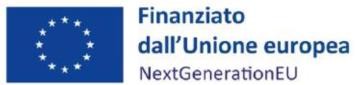 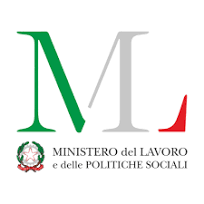 AMBITO SOCIALE N13UFFICIO DI PIANOISTANZA DI AMMISSIONE AL SERVIZIO DI ASSISTENZA DOMICILIARE SOCIALE ED ASSISTENZA DOMICILIARE INTEGRATA IN FAVORE DI ANZIANI PNRR MISSIONE 5-COMPONENTE 2 - INVESTIMENTO 1 - SOSTEGNO ALLE PERSONE VULNERABILI E PREVENZIONE DELL’ISTITUZIONALIZZAZIONE DEGLI ANZIANI NON AUTOSUFFICIENTI - SUB INVESTIMENTO1.1.2 – AUTONOMIA DEGLI ANZIANI NON AUTOSUFFICIENTI - CUP I64H22000310006Il/La sottoscritto/a (Nome e Cognome) ____________________________________________ C.F. _________________________________________nato/a __________________________il _______________________ e residente in _____________________alla via ________________________________________ stato civile _________________________tel/cell. ________________________________________ e- mail ______________________________________CHIEDEdi essere ammesso alle prestazioni  di cui all’investimento 1.1.2 Autonomia degli anziani non autosufficienti per l’Azione A e per entrambe le seguenti attività:Attività A.1: interventi di riqualificazione degli spazi abitativi e dotazione strumentale tecnologica atta a garantire l’autonomia dell’anziano e il collegamento alla rete dei servizi integrati sociali e sociosanitari per la continuità assistenziale ovvero domotica;Attività A.2: potenziamento della rete integrata dei servizi legati alla domiciliarità (SAD e ADI);     in qualità di beneficiario     in qualità di ________________ (la parte che segue è da compilare nel caso in cui l’istanza venga presentata da un familiare, convivente, tutore, amministratore o di persona che firma per impedimento temporaneo del richiedente a sottoscrivere art. 4 D.P.R. 445/2000)per il sig./la sig.ra (Nome e Cognome) _______________________________________________ C.F. _________________________________________nato/a ___________________________il __________ e residente in ______________________alla via ___________________________ stato civile _________________________tel/cell. __________________________ e- mail _______________________________________Allega la seguente documentazione:Per il S.A.D. :a) fotocopia del certificato di invalidità - riconoscimento 100% ;b) attestazione del Medico di Medicina Generale con la quale sia dichiarato che lo stato di non autosufficienza non richieda una prestazione socio- sanitaria bensì un servizio socio- assistenziale;c) attestazione I.S.E.E. in corso di validità ;d) fotocopia del documento di riconoscimento del richiedente e del beneficiario e, qualora la domanda sia inoltrata da persona che non sia legata da rapporto di parentela, è necessario allegare oltre al documento di riconoscimento del richiedente anche la delega a poter presentare domanda di ammissione al beneficio.Per l’A.D.I.:a) fotocopia della certificazione attestante il riconoscimento della disabilità con connotazione di gravità (art. 3 comma 3 Legge 104/92);b) fotocopia del documento di riconoscimento del beneficiario e del richiedente, se diverso dal beneficiario. Inoltre, qualora la domanda sia inoltrata da persona che non sia legata da rapporto di parentela, è necessario allegare oltre al documento di riconoscimento del richiedente anche la delega a poter presentare la domanda di ammissione al beneficio;c) attestazione I.S.E.E. in corso di validità;d) schede S.Va.M.A. “A” e “B”, rispettivamente di competenza del M.M.G. e del Medico Specialista.Il/La sottoscritto/a autorizza, ai sensi del D.lgs. 196/2003, al trattamento dei dati personali secondo la normativa vigente, rilasciati per l’espletamento di cui alla presente istanza. Luogo e data _________________                                                                 Firma                                                                       _______________________ISCHIACASAMICCIOLA TERMELACCO AMENOFORIOSERRARA FONTANABARANO D’ISCHIAPROCIDA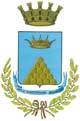 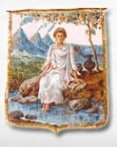 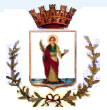 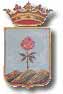 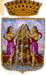 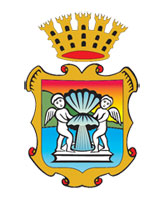 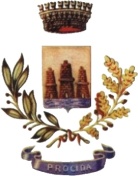 